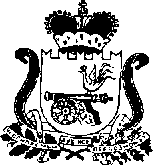 СОВЕТ ДЕПУТАТОВ ПОНИЗОВСКОЕ  СЕЛЬСКОГО ПОСЕЛЕНИЯРУДНЯНСКОГО РАЙОНА СМОЛЕНСКОЙ ОБЛАСТИРЕШЕНИЕот  31.08.2021                                                                                                 №137В соответствии с Налоговым Кодексом Российской Федерации, Федеральным  законом от 06 октября 2003г. № 131-ФЗ  «Об общих принципах организации местного самоуправления в РФ», Уставом Понизовского  сельского поселения Руднянского района Смоленской области, Совет депутатов Понизовского сельского поселения Руднянского района Смоленской областиРЕШИЛ:1. Внести следующее изменение в Положение о земельном налоге на территории муниципального образования Понизовского  сельского поселения Руднянского района Смоленской области, утвержденное решением Совета депутатов Понизовского сельского поселения Руднянского района Смоленской области от 24.11.2015г. № 22 (в редакции решений Совета депутатов Понизовского сельского поселения Руднянского района Смоленской области от 09.02.2016г. № 46, от 17.07.2017г. № 120, от 23.11.2017 № 138, от 23.11.2017 № 139, от 17.04.2019 №236, от 30.10.2020 №81):- В части 1 раздела 3 слова «-муниципальные унитарные предприятия и организации, полностью или частично финансируемые за счет средств местных бюджетов» - исключить.        2. Опубликовать настоящее решение в газете «Руднянский голос».        3. Настоящее решение вступает в силу не ранее чем по истечении одного месяца со дня его официального опубликования в газете «Руднянский голос» и не ранее 1-го числа очередного налогового периода по соответствующему налогу.Глава муниципального образования Понизовского сельского поселения Руднянского района Смоленской области                                         Т.В. Брагина О внесении изменений в Положение о земельном налоге на территории муниципального образования Понизовское сельского поселения Руднянского района Смоленской области, утверждённое решением Совета депутатов Понизовского сельского поселения Руднянского района Смоленской области от 24.11.2015г. № 22